Opis projekta Ime projekta: Vrijeme za gablecOpis projekta:Kroz projekt će se osigurati školska prehrana za 788 učenika koji pohađaju osnovne škole na području Grada Kutine koje su ujedno i partneri na projektu.Cilj projekta:Osiguranje školske prehrane za najpotrebitije, odnosno za djecu koja se nalaze u riziku od siromaštava.Ciljana skupina:Djeca odnosno učenici koji žive u siromaštvu ili se nalaze u riziku od siromaštva i polaznici su osnovnih škola na području Grada Kutine.Krajnji korisnici:Učenici, učenici korisnici roditelji, lokalno stanovništvo.Ukupna vrijednost projekta:  826.529,85 knProvedba aktivnosti projekta:Rujan 2018.- Lipanj 2019.Projekt se financira iz sredstava Europskog fonda Fond europske pomoći za najpotrebitije u okviru Operativnog programa za hranu i/ili materijalnu pomoć za razdoblje 2014.-2020. u iznosu od 826.529,85 kuna.„Sadržaj emitiranog materijala isključiva je odgovornost. Grad Kutine i Osnovnih škola Grada Kutine“. EUROPSKA UNIJA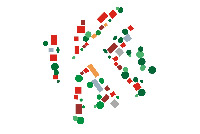 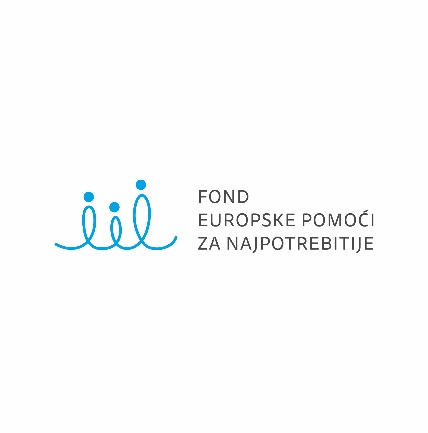 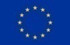                                                                                                                                Fond Europske pomoći za najpotrebitije